МБОУ СОШ № 4 станицы Крыловской   муниципального образования Ленинградский районИсследовательская  работаТема:  «Петунья – царица клумб»  Автор  работы: Гайтота Анастасия, 1класс, МБОУ СОШ № 4. Руководитель:Труш Анна Викторовна, учитель начальных классов.2012 г.   Содержание.Введение.Основная  часть.2.1  Виды  петуний.2.2  Размножение  петуний.     2.3  Посадка и  уход. Вывод.Список  литературы.1.Введение.                                                                  Ясным вечером к петунии                                                                   Прилетела  щебетунья                                                                  И сказала щебетунья                                                                  Раскрасавице петунье:                                                                  - Что за дивный аромат!                                                                  Пахнешь ты - как целый сад.                                                                  Согласилась с птичкой Тая:                                                                 - Слаще запаха не знаю!                                                                  Согласилась с Таей Настя:                                                                 - Так, наверно, пахнет счастье!                                                                  И от похвалы такой                                                                  Потерял цветок покой.                                                                  Он совсем не отдыхает,                                                                  День и ночь благоухает.                                                                                    (автор неизвестен…)                    Петуния -  непременная обитательница  цветников, клумб, бордюров, ваз, балконов и окон. Она дарит яркие душистые каскады  цветков всех оттенков радуги с начала лета  до морозов; подчас  цветки  полностью  закрывают листву и побеги.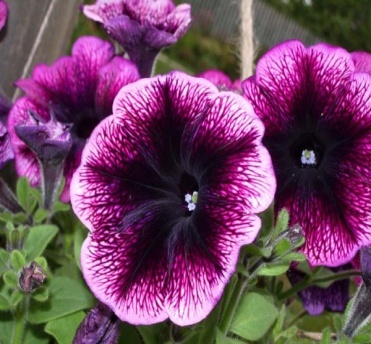 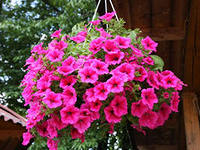 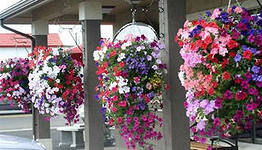                          Мы  часто наблюдаем эту красоту, но так мало знаем об этом цветке. И в своей работе мы  поставили цель получить больше информации  о петунии. А нашей задачей стало  узнать из прочитанной литературы  о истории происхождении цветка; о существующих группах этого растения; опытно-исследовательским путем узнать как  размножается и факторы, влияющие на этот процесс; о условиях  выращивания. Исходя из поставленных задач,  в конце работы мы сделаем вывод -  почему же  садоводы и озеленители петунию называют царицей клумбы. 2.ОСНОВНАЯ  ЧАСТЬ.                         Мы  узнали, что  название цветка  происходит  от бразильского  слова «petun» - табак. Оба растения относятся к одному семейству – пасленовых. Первый вид из рода петуний  был найден и описан  в окрестностях  Монтевидео  (Уругвай) в 1793 г. Он был отнесен Ламарком к роду Табаков и получил название  Nikotina  axillaris.  Петуния – многолетнее травянистое  или  полукустарниковое  растение, используемое в культуре как однолетнее.   Стебли  прямостоячие или стелющиеся, густоветвистые. Стебли и листья опушены  простыми  или железистыми  волосками.  Цветы бывают разных цветовых оттенков,  одиночные, конечные  или  пазушные, на коротких  цветоносах, простые или махровые, правильные или слегка не правильные. Плод  - двухстворчатая коробочка  с очень  мелкими семенами. Время  цветения петунии  с весны  и до самых морозов.2.1  ВИДЫ  ПЕТУНИЙ.                    Все культивируемые нынче  сорта  петунии  являются гибридами. В своей  практике садоводами и цветоводам наиболее удобно  делить на несколько  групп, исходя из формы и размера цветка и  размера куста. -  петунии крупноцветковые  (размер цветов  до 10 см в  диаметре) – очень красивые, но на растении их совсем не много. Петуния этой группы весьма и весьма  требовательна:  любит тепло, а цветки боятся  дожде и ветра.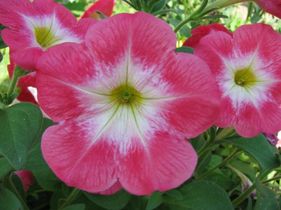 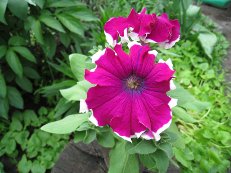             - петунии  многоцветковые  с мелкими цветками (3-5  см в диаметре)  - неприхотливые, хорошо растут  на солнечных местах на любой садовой почве. Конечно, отдельные цветки у них не столь красивы, как у                                               крупноцветковых, но когда  они полностью покрывают куст, то от них нельзя оторвать глаз.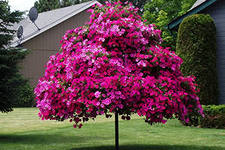  - петунии карликовые, низкорослые ( высота растений 15 – 30 см), отличаются  компактностью куста и маленькой высотой.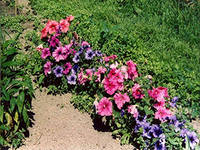 - Ампельные петунии, свисающие из  цветочных ящиков и подвесных корзин, образуя водопады цветов. Эта группа является и самой популярной. В эту же группу   входят петунии каскадные и  Сурфинии.   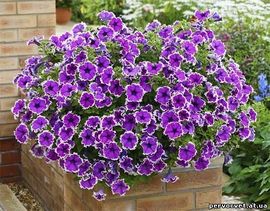 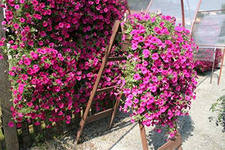                          ампельная                                                        каскадная     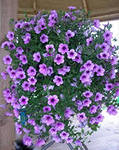                                                             Сурфиния        - петунии махровые.  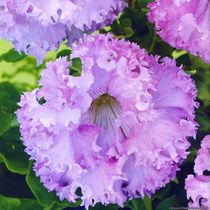 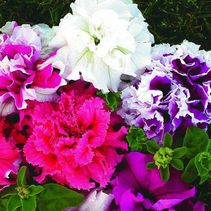 2.2 РАЗМНОЖЕНИЕ ПЕТУНИИ.Самый удобный способ  размножения петунии  - семенами. В                   выра щивании это цветок не  прихотлив, но все же  необходимо  учитывать некоторые особенности, о которых мы расскажем  подробнее.            Первым делом  внимательно читаем  обратную сторону  упаковки с семенами, они ни в коем случае не должны быть просроченными,  так же смотрим,   к какой группе  принадлежит цветок.  После того как завершен  выбор семян,  следует приступить к самому процессу  посева.  В   заранее  приготовленный   контейнер с  рыхлой питательной почвой  по  поверхности    рассыпали семена   и полили из распылителя. Садоводы  советуют  прикрыть семена слоем почвы, но не более 1-2 мм (но можно и не прикрывать), контейнер  прикрыть бумагой или стеклом. Мы                                                                         накрыли пищевой пленкой    и выставили на подоконник (окно выходит на юг).                                                                                                                                                                                        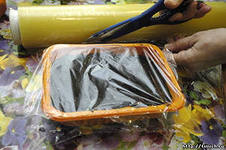                          Одно из важных условий  того, как правильно прорастить семена  петунии  сводится к тому, что первые 2 недели  грунт необходимо опрыскивать 1-2 раза в день (после этого поливать реже), соблюдать тепловой и световой режим, свет и тепло стимулируют прорастание.                                                                                                                                    На второй неделе, наконец, появились долгожданные всходы!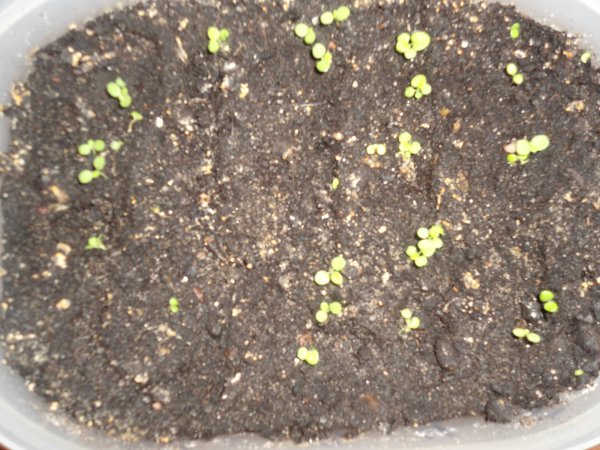                    При выращивании  рассады необходимо помнить о том, что  в этот период так же необходимо следить за тем, что бы хватало тепла и света, а  также о поливе.  При  пересыхании  почвы  молодые ростки могут погибнуть, а  переувлажнение способствует  поражению  рассады  «черной ножкой»  и плесенью.   Для чистоты эксперимента  один контейнер  мы перенесли   в плохо освещенное  помещение и подвергли усиленному поливу. Через  неделю мы увидели на почве  пушистый беловатый налет, ростки стали вялыми,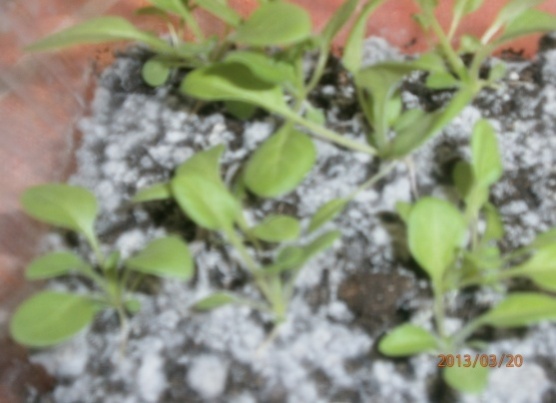 в то время, рассада, выращенная  учитывая все особенности, соответствовала   всем показателям. 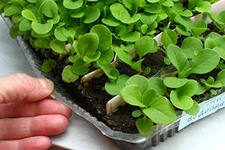                  На  3 - 4 неделе  после посева  семян при появлении  пары настоящих  листочков  рассаду петунии пропикировали -   рассадили каждый росток в отдельный  контейнер, при этом каждый сеянец  углубили в грунт, что бы он образовал хорошую корневую систему,  и продолжили  ухаживать до высадки  на улицу. 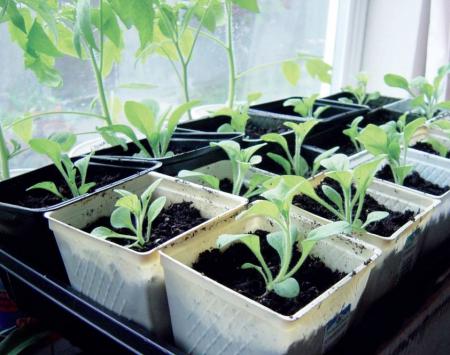              Перед высадкой рассаду постепенно  закаливают путем  переноса  в более прохладное помещение. Сначала  по 10 – 15 минут в день,  затем время постепенно увеличивают.2.3  ПОСАДКА  И УХОД.                Посадку  растения на постоянное   летнее место «проживания»  необходимо проводить, как и все,  после отступления заморозков (в том числе, и ночных).  Расстояние при посадке  растений  по месту зависит от  сорта,  при посадке   многоцветковых  форм необходимо  выдерживать  расстояние около 10 – 15 см друг от друга, для  крупноцветковых  выдерживать 20 -25 см. куст обильно проливают водой.                                                                                                          Для усиления ветвления   кустов и придания им пышности необходимо регулярно проводить  подкорачивание слишком отросших побегов, а удаление отцветших  цветков  вызывает образование  новых бутонов. Петунию ампельных, каскадных сортов  и Сурфинию    необходимо формировать . Для  этого у растения прищипывают верхушки побегов. Такой прием  усиливает образование новых побегов, в  результате   растение выглядит  ухоженным и пышным.                                                                                                                                                                                                                                                                                                                                                                                                                                                                                                                                                                                                                                                                                                                                                                                                                                                                                                                         Кроме этого, цветоводы советуют не пересушивать  почву  - это приводит   к тому, что цветки мельчают, а листья подсыхают и  переливать -  петуния не любит застоя  воды.  Поливать необходимо  осторожно под корень, стараясь не попадать на листья и цветки.  Так же очень полезно проводить рыхление земли вокруг растения и  подкармливать  удобрениями 2 – 3 раза в месяц.                        Более требовательна в уходе  петуния, которую выращивают в кашпо, контейнерах.  Необходимо постоянно  пополнять  их, внося  комплексные  удобрения, не забывать о хорошем поливе (полив должен быть  чаще, чем у петуний,  высаженных в открытый грунт),  а во избежания  переувлажнения  растений, выращиваемых в закрытых  емкостях,  обязательно необходим  хороший  дренаж.  Для этого на дно емкости   можно выложить   керамзит,  битый кирпич,  гравий.  Кашпо с амперными и каскадными  сортами  петуний  желательно  вывешивать  в местах, защищенных  от ветра, во избежания  повреждения  ломких  стеблей.  Выполняйте эти  несложные  действия,  и  это растений ответит вам буйством красок,  радующим   глаз!3.  ВЫВОД.         В ходе  этой работы мы узнали:В первые,  петуния  была найдена и описана  в окрестностях  Монтевидео (Уругвай) в  1793 г.Цветоводы  выделяют несколько  групп этого растения: крупноцветковые, мелкоцветковые, карликовые низкорослые, ампельные, каскадные, петуния Сурфиния и махровые.Самый удобный способ размножения – семенами.  И если  учитывать  некоторые факторы ( тепло, свет, полив), то  вырастить  рассаду  можно  и в  домашних условиях.Перед  посадкой      в открытый грунт  саженцы необходимо  закаливать.В течении всего сезона  для лучшего цветения  петунию  необходимо поливать, но не переливать, 2-3 раза в месяц удобрять, подкорачивать   слишком  отросшие побеги,  удалять от отцветшие цветки. Растению, цветущему  в закрытых емкостях (кашпо, контейнерах),  необходимо  создать хороший дренаж и обеспечить  хорошим поливом и удобрением.                     Исходя из выше сказанного, мы делаем вывод: уникальная  приспособляемость петунии  к различным условиям  возделывания, почвам  и климату, несложность  в  выращивании   и уходу, длительность и яркость цветения   сделали ее  одной из любимых  культур   цветоводов и озеленителей. В настоящее время  петуния занимает  одно из первых мест  среди летников, а с появлением  новых групп  и гибридов  интерес к ней  все увеличивается.               4. СПИСОК   ЛИТЕРАТУРЫ.1. Все  о контейнерных  растениях.  Д.Г. Хессайон.  2007 г.  Кладезь – Букс.2. Идеальный  цветник. Для тех, кому некогда. И.Калинина. 2009 г. Вектор.3. Однолетние  цветы в саду.  Д.Б.Кудрявцев, Н.А.Петренко. 2000 г. Фитон +.4. Садовые  цветы  от А до Я.  Р.А.Карписонова, Т.С. Русинова,  Л.П.Вавилова.    2009г.    Астрель.          Интернет.     5.  Ботаничка. ru       